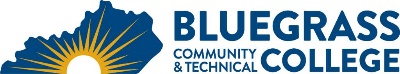 
Program Coordinator: Kay Smith	E-mail:  kay.smith@kctcs.edu		Phone:  859-246-6786Program Website: https://bluegrass.kctcs.edu/education-training/program-finder/nursing.aspx Student Name:		Student ID: Students must meet college readiness benchmarks as identified by the Council on Postsecondary Education or remedy the identified skill deficiencies. Graduation Requirements:Advisor Name	__________________________________	Advisor Contact	________________________________This is a Selective Admissions program.NAA 100 or equivalent and CPR 100 or equivalent are prerequisites to the NPN courses.This is a Selective Admissions program.NAA 100 or equivalent and CPR 100 or equivalent are prerequisites to the NPN courses.This is a Selective Admissions program.NAA 100 or equivalent and CPR 100 or equivalent are prerequisites to the NPN courses.This is a Selective Admissions program.NAA 100 or equivalent and CPR 100 or equivalent are prerequisites to the NPN courses.This is a Selective Admissions program.NAA 100 or equivalent and CPR 100 or equivalent are prerequisites to the NPN courses.This is a Selective Admissions program.NAA 100 or equivalent and CPR 100 or equivalent are prerequisites to the NPN courses.Required before NLN First Semester CoursesCredit HoursTermGradePrerequisitesNotesNotesCPR 100 CPR for Health Care Professionals0 – 1 See Additional Information on back.See Additional Information on back.NAA 100 or equivalent0 – 3See Additional Information on back.See Additional Information on back.Total Pre-Admission Credit Hours0 – 4First SemesterCr. Hrs.TermGradePrerequisitesNotesBIO 135 Basic Anatomy and Physiology with Laboratory4BIO 137 AND BIO 139 can replace BIO 135NPN 100 Introduction to Nursing & Health Care System2Co-requisite: BIO 135 or BIO 139NPN 105 Development of Care Giver Role6Co-requisite: BIO 135 or BIO 139NPN 110 Pharmacology I2Co-requisite: BIO 135 or BIO 139Total Semester Credit Hours14Second SemesterCr. Hrs.TermGradePrerequisitesNotesNPN 125 Mental Health3NPN 100 AND NPN 105 AND NPN 110 AND BIO 135 or BIO 139NPN 130 Pharmacology II3NPN 100 AND NPN 105 AND NPN 110 AND BIO 135 or BIO 139NPN 135 Introduction to Health Deviation6NPN 100 AND NPN 105 AND NPN 110 AND BIO 135 or BIO 139NPN 201 Child Bearing Family3NPN 100 AND NPN 105 AND NPN 110 AND BIO 135 or BIO 139Total Semester Credit Hours15Third SemesterCr. Hrs.TermGradePrerequisitesNotesENG 101 Writing I OR COM 181 Basic Public Speaking OR COM 252 Introduction to Interpersonal Communication3NPN 200 Med Surg I5NPN 125 and NPN 130 and NPN 135 and NPN 201First 1/3 of semesterNPN 215 Nursing Trends & Issues1NPN 125 and NPN 130 and NPN 135 and NPN 201Third 1/3 of semesterNPN 205 Med Surg II5NPN 200Second 1/3 of semesterNPN 210 Clinical Practicum4NPN 205Third 1/3 of semesterTotal Semester Credit Hours18Total Diploma Credit Hours47 – 51 25% or more of Total Diploma Credit Hours must be earned at BCTCCumulative GPA must be 2.0 or higherAdditional InformationCPR certification for the healthcare provider must be obtained prior to enrolling in the first NSG course and must be kept current throughout the program.  Documentation of active status on the Medicaid Nurse Aide Registry or successful completion on NAA 100 Nursing Assistant Skills I within the previous three years is required prior to enrolling in NPN 100.A letter grade of C or higher in each course is required to continue in the program.A cumulative grade point average of 2.0 must be maintained after admission to the Practical Nursing program.  Successful completion of ALL BIO classes must be accomplished BEFORE entering second semester nursing classes.Selective AdmissionsThe Practical Nursing program is a selective admissions program which admits initial admission in the Fall and Spring semesters.  See the program website at https://bluegrass.kctcs.edu/education-training/programs/nursing/practical-nursing/index.aspx for selective admission information including mandatory pre-admission conference dates and NLN PAX PN exam information.